PRESSEMITTEILUNG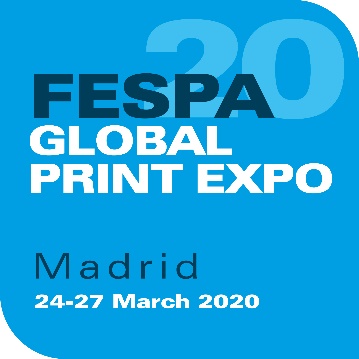 4. März 2020VERANSTALTUNGEN DER FESPA 2020 VERSCHOBENAngesichts der rasanten Ausbreitung des neuartigen Coronavirus COVID-19 auf dem europäischen Kontinent und in enger Absprache mit ihren nationalen Verbänden und den Ausstellern hat die FESPA heute beschlossen, die FESPA Global Print Expo 2020, die European Sign Expo 2020 und die Sportswear Pro 2020, die ursprünglich vom 24. bis 27. März auf dem IFEMA-Messegelände in Madrid stattfinden sollten, zu verschieben.Auf Basis der Rückmeldungen von Ausstellern wird die FESPA die Veranstaltungen nun auf einen späteren Zeitpunkt verschieben. Das genaue Datum und der Veranstaltungsort sind noch festzulegen.Neil Felton, CEO der FESPA, erklärt: „Bis zu dieser Woche haben sich unsere Maßnahmen im Zusammenhang mit COVID-19 – einschließlich der im Februar ergriffenen Präventionsmaßnahmen für Aussteller aus China – auf Hinweise und Ratschläge der zuständigen internationalen und nationalen Behörden gestützt. In erster Linie sollten sie die Sicherheit und das Wohlbefinden von Ausstellern und Besuchern schützen. Doch angesichts der jüngsten Ausbreitung des Virus in bestimmten europäischen Regionen haben wir nach Rücksprache mit unseren Interessenvertretern beschlossen, dass eine Verschiebung der Veranstaltungen auf einen späteren Zeitpunkt im besten Interesse unserer Community ist.“Zu gegebener Zeit wird die FESPA die geänderten Veranstaltungstermine bekannt geben.-ENDE-FESPADie FESPA ist eine 1962 gegründete Vereinigung von Handelsverbänden und organisiert Ausstellungen und Konferenzen für die Sieb- und Digitaldruckbranchen. Die beiden Ziele der FESPA sind die Förderung von Siebdruck und Digitalbildgebung sowie der Wissensaustausch über Sieb- und Digitaldruck unter ihren Mitgliedern auf der ganzen Welt zur Unterstützung der Expansion ihrer Geschäfte und zu ihrer Information über die neuesten Entwicklungen in ihren schnell wachsenden Branchen.FESPA Profit for Purpose 
Unsere Teilhaber kommen aus der Industrie. FESPA hat in den vergangenen sieben Jahren mehrere Millionen Euro in die weltweite Druckindustrie investiert und damit das Wachstum des Marktes unterstützt. Weitere Informationen finden Sie unter www.fespa.com. FESPA Print CensusDie FESPA-Umfrage zum Druckbereich ist ein internationales Forschungsprojekt zum besseren Verständnis der Community im Großformat-, Sieb- und Digitaldruck. Sie ist das größte Datenerfassungsprojekt ihrer Art. Nächste FESPA-Veranstaltungen:  FESPA Brasil, 18-21 märz 2020, Expo Center Norte, São Paulo, BrazilFESPA Global Print Expo, 24-27 märz 2020, IFEMA, Madrid, SpainEuropean Sign Expo, 24-27 märz 2020, IFEMA, Madrid, SpainSportswear Pro, 24-27 märz 2020, IFEMA, Madrid, SpainFESPA Mexico, 24-25 September 2020, Mexico City, MexicoFESPA Global Print Expo, 18-21 Mai 2021, Messe München, Munich, GermanyEuropean Sign Expo, 18-21 Mai 2021, Messe München, Munich, GermanyIm Auftrag der FESPA von AD Communications herausgegebenWeitere Informationen:  Michael Grass/Imogen Woods				Neil FeltonAD Communications  					FESPATel: + 44 (0) 1372 464470        				Tel: +44 (0) 1737 240788Email: mgrass@adcomms.co.uk/ iwoods@adcomms.co.uk  	